2 Week Independent Learning plan Week 11 and 12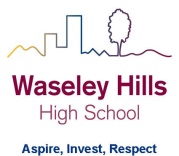 Monday June 22nd to Friday July 3rdSubject: ICT			Year:	9			Topic/theme: Legislation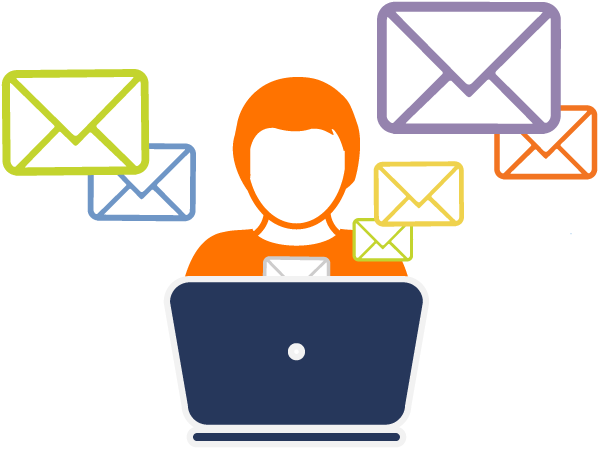 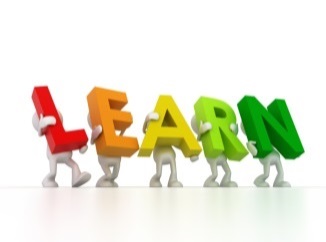 Three stages to online learning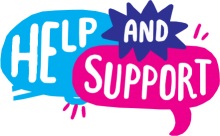 We are here to help you within school opening hours:Learning tasks for this fortnight: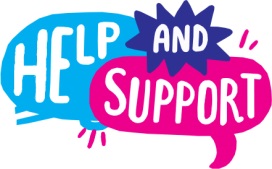 Need help?HomeAccess+ https://facility.waseley.networcs.net/HAP/login.aspx?ReturnUrl=%2fhap (use your normal school username and password).Pupil and parent help page:  https://www.waseleyhills.worcs.sch.uk/coronavirus-independent-learning/help-for-parents-and-pupils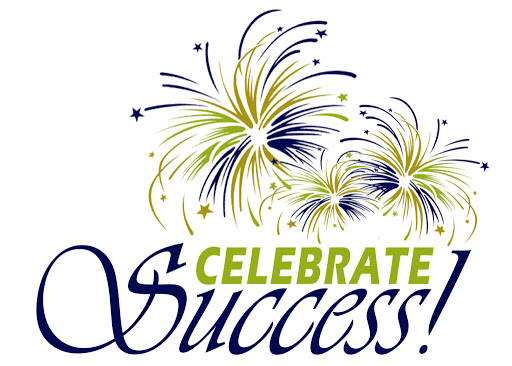 Fancy showing your best work off?You can email a photo of you doing something great, or an example of your best piece of work to your Head of Year for our celebrations assemblies when we return.  Yr 7 please email Mrs Williams at jewilliams@waseleyhills.worcs.sch.uk Yr 8 please email Mrs Bridgeman at jbridgeman@waseleyhills.worcs.sch.ukYr 9 please email Mrs Bradley at kjbradley@waseleyhills.worcs.sch.ukYr 10 please email Mr Jones at djones@waseleyhills.worcs.sch.ukPlease keep your work organised in subjects as we are excited to see what you have achieved and reward you for it when we return.Stage One – Reading TaskStage Two – Completing TasksStage Three – Assessing your learning and feedbackRead the lessons in the table below.  Think about what you need to learn from the task. It may help to look at the other lessons too as this will show you where your learning is heading.  Find the resources you need.  In some instances you may need to log into HomeAccess+ and find the file on the coursework drive (S).  Login with your normal school username and password.  Use the resource as described to complete the suggested task.  Reflect on the teacher’s question.Click here for HomeAccess+ driveClick here for help with accessing HomeAccess+At the end of the two weeks you will be set a task by your teacher on Show My Homework.  This is submitted in SMHWK.   This task will assess your learning and allow us to give you feedback.These assessment tasks are optional but submitting them is very helpful for you and your teacher to understand what you have learnt.Email your teacherJoin your teacher for a support chat sessionRing school receptionYou can now email your teacher using your Office 365 email address. You can also email Mr Baker or the Subject Leader using the contact info above (top right). You will also receive an invite during the two week period to join an online support chat with your teacher.Call 0121 4535211 within school hours. They will email your teacher and ask them to contact you.Lesson Aim:What you need to take from this lesson Resource(s) to use:Hyperlinks to videos etcHomeAccess+ file locationSuggested task:1In this lesson you will learn…About the importance of DPA & GDPRDescription of resource:Location: HomeAccess+/Coursework drive S:\ICT Resources\BTEC\LegislationFile Name: The Data Protection Act &ICT Legislationhttps://www.youtube.com/watch?v=3fuirT_PwDIhttps://www.youtube.com/watch?v=j6wwBqfSk-ohttps://www.teach-ict.com/news/news_stories/news_dataloss.htmhttps://www.teach-ict.com/news/news_stories/news_security.htmDescription of what you need to do (step by step):Describe & give example of what is personal information is & why we need to protect itLook at the presentation about DPACreate a document to describe the key parts of DPAFind an example from the news where DPA has been neededFind out about the GDPRA question your teacher would have asked you at the end of this lesson is:What is the difference with the DPA & the new GDPR2In this lesson you will learn…What is the Computer Misuse Act and why it’s importantDescription of resource:Location: HomeAccess+/Coursework drive S:\ICT Resources\BTEC\LegislationFile Name: The Data Protection Act &ICT LegislationDescription of what you need to do (step by step):Research & look at the presentation what is the Computer Misuse ActFind an example where this has been in the newsCreate a document to describe the key pointsDescribe what are the offences could be from Slide 17A question your teacher would have asked you at the end of this lesson is:Is it ever ok to be a hacker?3In this lesson you will learn…What is the Copyright & Patents Act and why it’s importantDescription of resource:Location: HomeAccess+/Coursework drive S:\ICT Resources\BTEC\LegislationFile Name: The Data Protection Act &ICT LegislationDescription of what you need to do (step by step):Research & look at the presentation what is the Copyright & Patents ActFind an example where this has been in the newsCreate a document to describe the key pointsDescribe what are the problems with scenario A & B on Slide 18A question your teacher would have asked you at the end of this lesson is:What protection is put in place to stop theft?4In this lesson you will learn…What is Fair Use and why it’s importantDescription of resource:Location: HomeAccess+/Coursework drive S:\ICT Resources\BTEC\LegislationFile Name: The Data Protection Act &ICT Legislationhttps://www.youtube.com/watch?v=1PvjRIkwIl8https://www.youtube.com/watch?v=suMza6Q8J08Description of what you need to do (step by step):Research & look at the presentation what is Fair UseFind an example where this has been in the newsCreate a poster to describe the key pointsDescribe & create a booklet as described on Slide 20A question your teacher would have asked you at the end of this lesson is:Why is Fair Use important to follow?5In this lesson you will learn…What is DMS and why it’s usefulDescription of resource:Location: HomeAccess+/Coursework drive S:\ICT Resources\BTEC\LegislationFile Name: The Data Protection Act &ICT LegislationDescription of what you need to do (step by step):Research & look at the presentation what is DMS, Diary Management SoftwareFind an examples that can be purchasedCreate a poster to describe the key pointsAnswer the exam questions as described on Slide 22A question your teacher would have asked you at the end of this lesson is:What are the benefits of DMS compared to a paper based system?How will we assess you learning?Years 7 and 8: Pupils will be set an interactive quiz using this information on Show My Homework or asked to submit a piece of work such as a photograph of art work.Year 9 to 11: Pupils may be set an interactive quiz or a written task via Show My Homework.How will we assess you learning?Years 7 and 8: Pupils will be set an interactive quiz using this information on Show My Homework or asked to submit a piece of work such as a photograph of art work.Year 9 to 11: Pupils may be set an interactive quiz or a written task via Show My Homework.How will we assess you learning?Years 7 and 8: Pupils will be set an interactive quiz using this information on Show My Homework or asked to submit a piece of work such as a photograph of art work.Year 9 to 11: Pupils may be set an interactive quiz or a written task via Show My Homework.How will we assess you learning?Years 7 and 8: Pupils will be set an interactive quiz using this information on Show My Homework or asked to submit a piece of work such as a photograph of art work.Year 9 to 11: Pupils may be set an interactive quiz or a written task via Show My Homework.